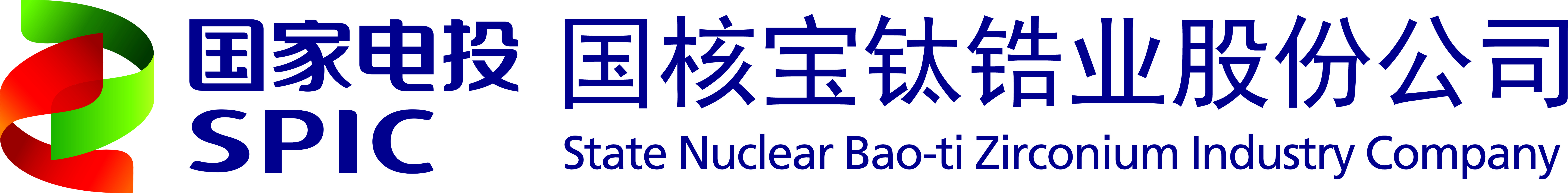 应聘人员基本情况表报名日期：     年   月   日我对以上所填写资料真实性负责。                 签名：姓  名姓  名性  别出生年月（  岁）民  族民  族籍  贯出 生 地入  党时  间入  党时  间参加工作时间健康状况专业技术职务专业技术职务熟悉专业有何特长学  历学  位学  历学  位全日制教  育毕业院校系及专业学  历学  位学  历学  位在  职教  育毕业院校系及专业报名招聘岗位报名招聘岗位报名招聘岗位学习及工作简历近三年主要工作业绩与成果（可附页）近三年主要工作业绩与成果（可附页）近三年主要工作业绩与成果（可附页）近三年主要工作业绩与成果（可附页）近三年主要工作业绩与成果（可附页）近三年主要工作业绩与成果（可附页）近三年主要工作业绩与成果（可附页）近三年主要工作业绩与成果（可附页）近三年主要工作业绩与成果（可附页）主 要 社 会 关 系主 要 社 会 关 系主 要 社 会 关 系主 要 社 会 关 系主 要 社 会 关 系主 要 社 会 关 系主 要 社 会 关 系主 要 社 会 关 系主 要 社 会 关 系配偶姓   名出生年月籍 贯籍 贯配偶工作单位及职务父母姓   名出生年月现 工 作 单 位 与 职 务现 工 作 单 位 与 职 务现 工 作 单 位 与 职 务现 工 作 单 位 与 职 务现 工 作 单 位 与 职 务现 工 作 单 位 与 职 务父母父母子女姓  名出生年月现工作（就学）单位及职务现工作（就学）单位及职务现工作（就学）单位及职务现工作（就学）单位及职务现工作（就学）单位及职务现工作（就学）单位及职务子女子女本人联系方式本人联系方式手机邮箱邮箱